Казахский национальный университет имени аль-ФарабиМеханико-математический факультетСпециальность: 8D05401 МатематикаДисциплина: академическое письмоРоль науки в современной жизни. Методология научной работы.2. Проведение научного эксперимента. 3.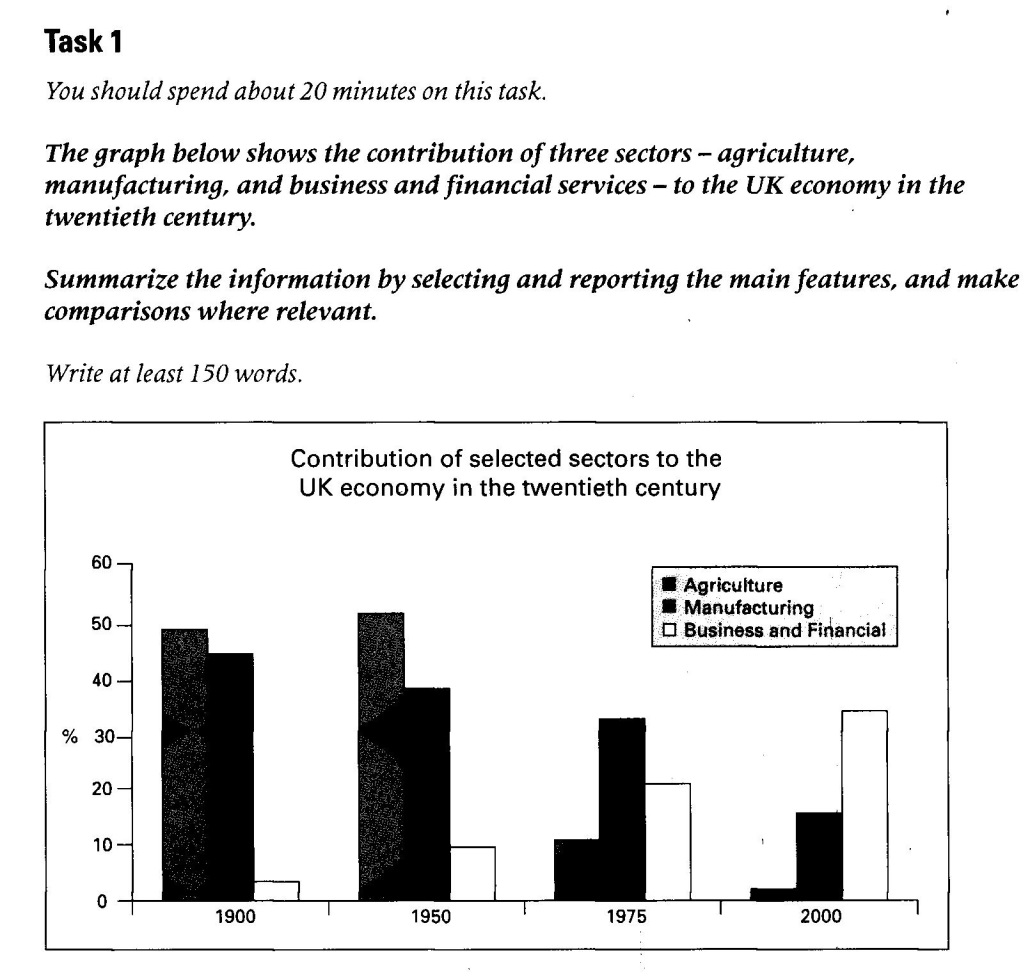 Казахский национальный университет имени аль-ФарабиМеханико-математический факультетСпециальность: 8D05401 МатематикаДисциплина: академическое письмо1.Виды научной деятельности.2. Научно-техническая информация.3.. 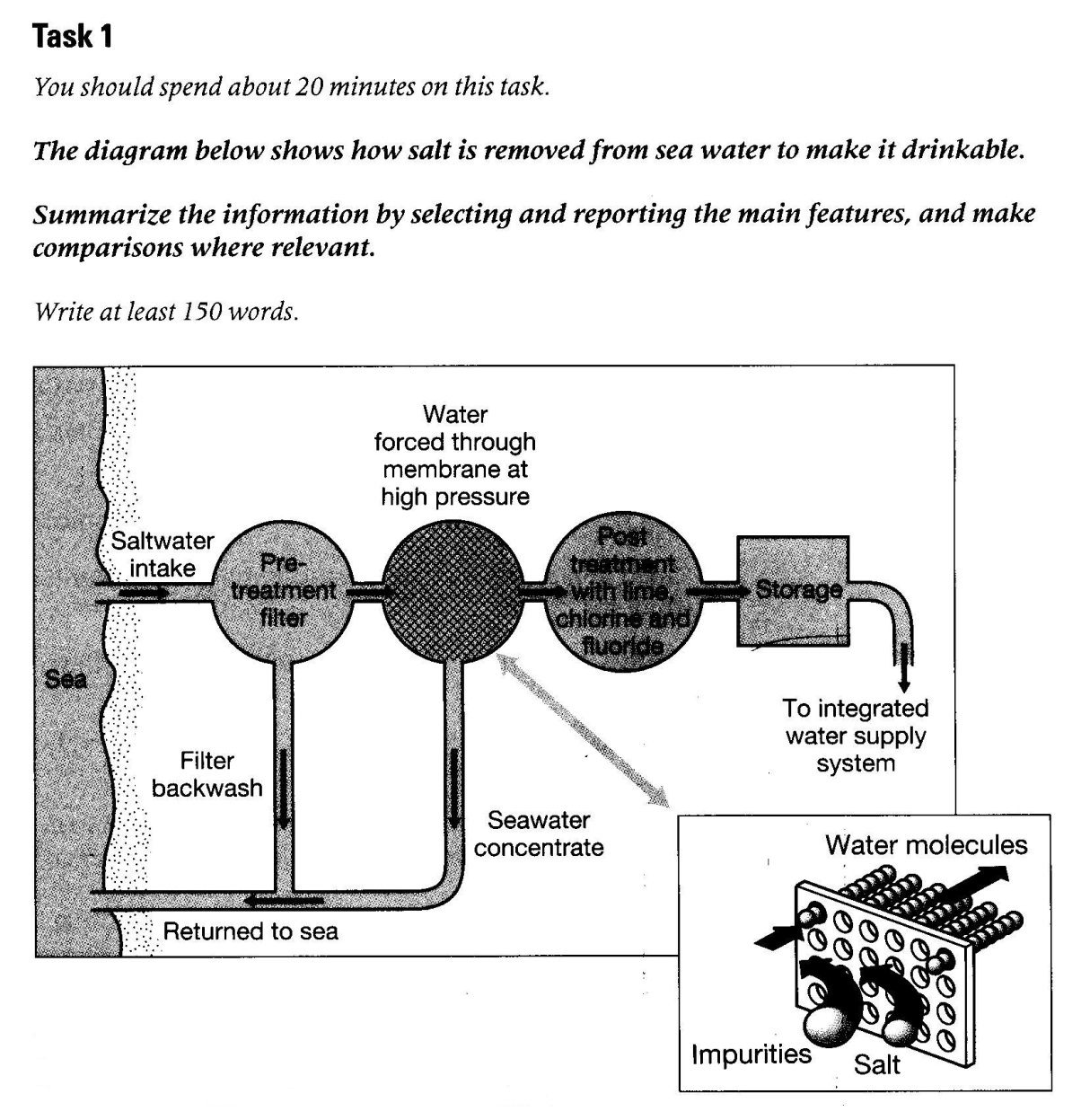 Казахский национальный университет имени аль-ФарабиМеханико-математический факультетСпециальность: 8D05401 МатематикаДисциплина: академическое письмоПроработка и анализ научной информации, формулирование задач научного исследования, аннотация и реферат.2. Аналитические методы исследований.3.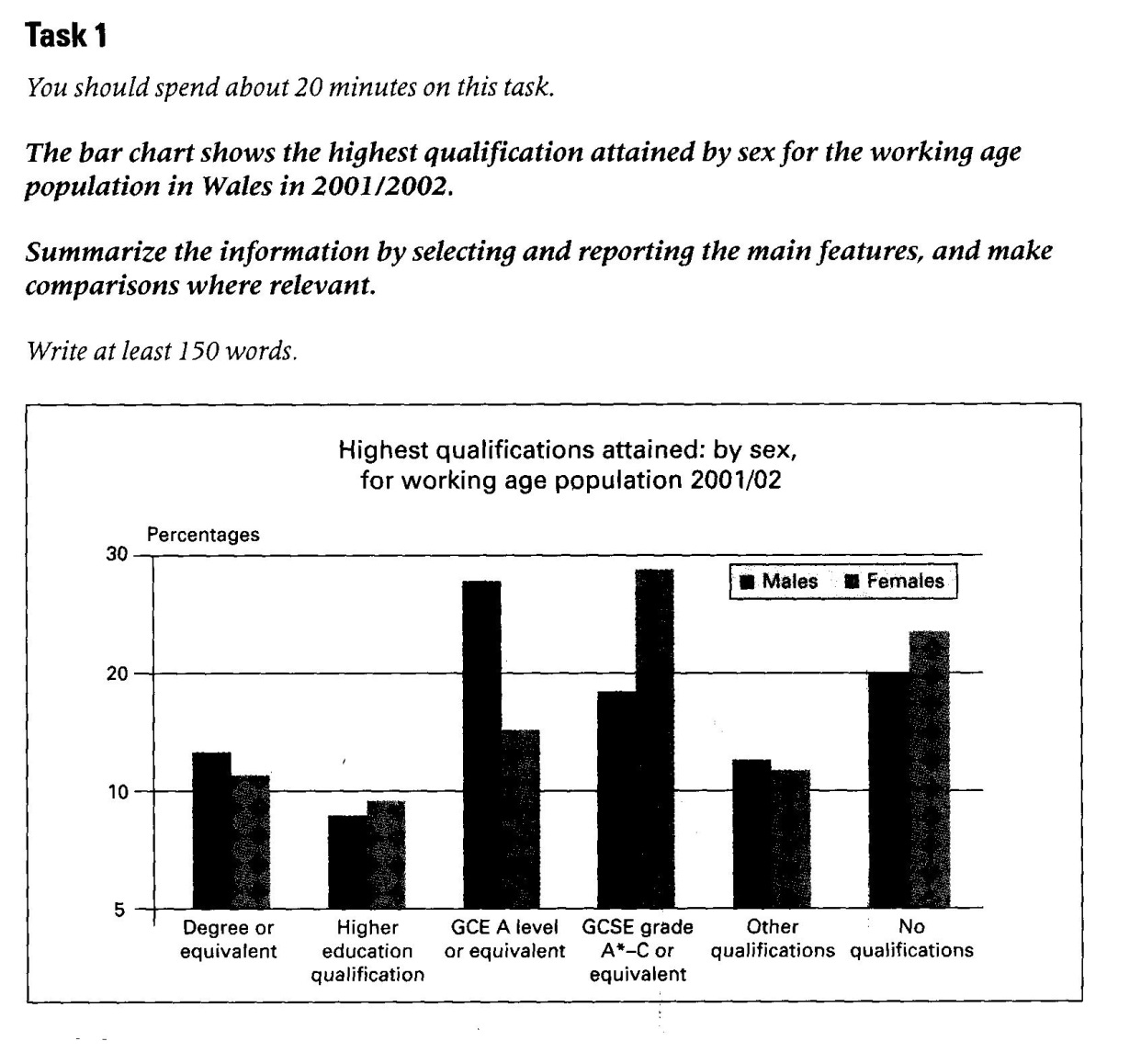 Казахский национальный университет имени аль-ФарабиМеханико-математический факультетСпециальность: 8D05401 МатематикаДисциплина: академическое письмо1. Вероятностно-статистические  модели  исследования.2. Регрессионный анализ. 3.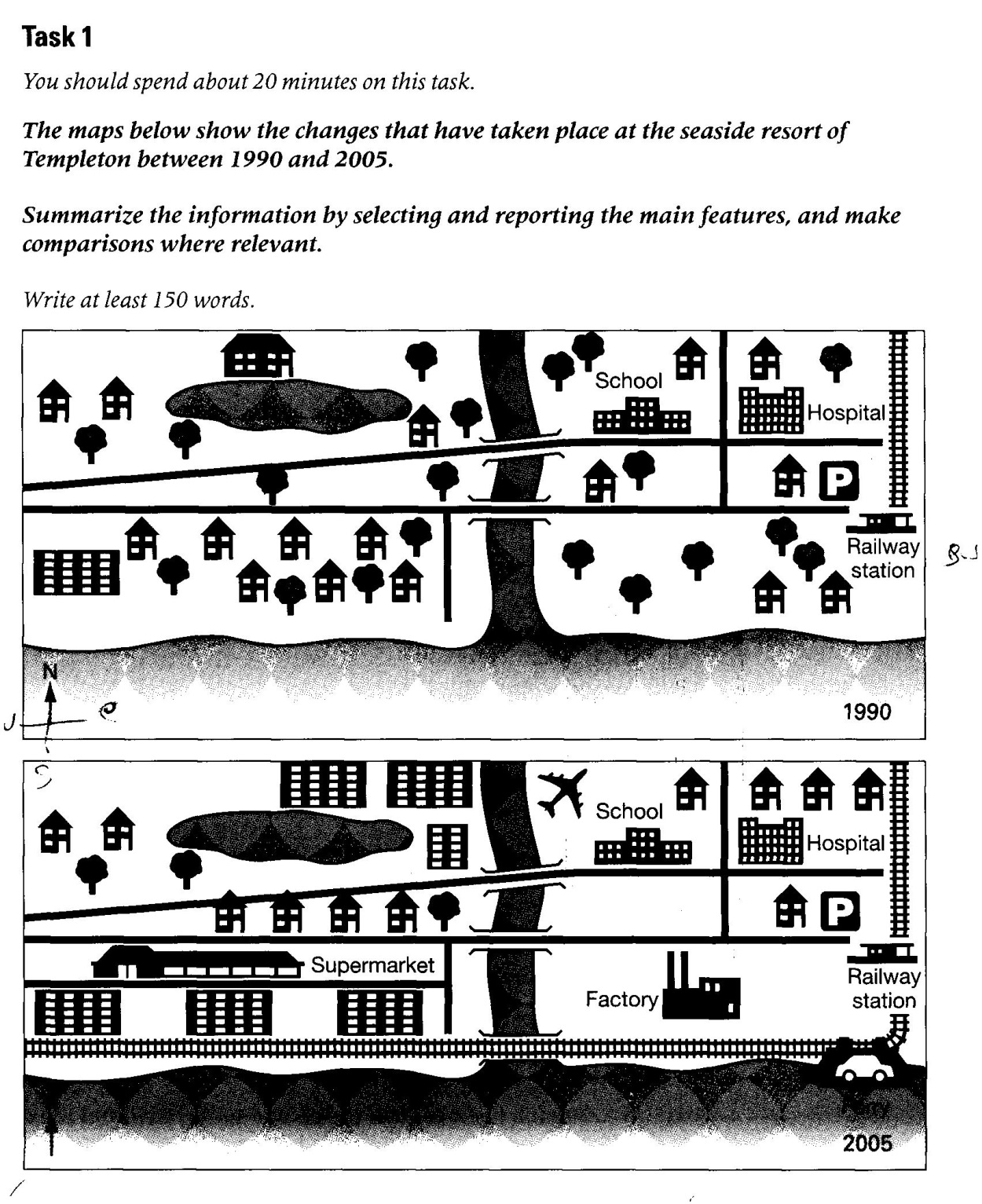 Казахский национальный университет имени аль-ФарабиМеханико-математический факультетСпециальность: 8D05401 МатематикаДисциплина: академическое письмо1. Внедрение и эффективность научных исследований.2. Методы подбора эмпирических формул  аппроксимационных функций.3.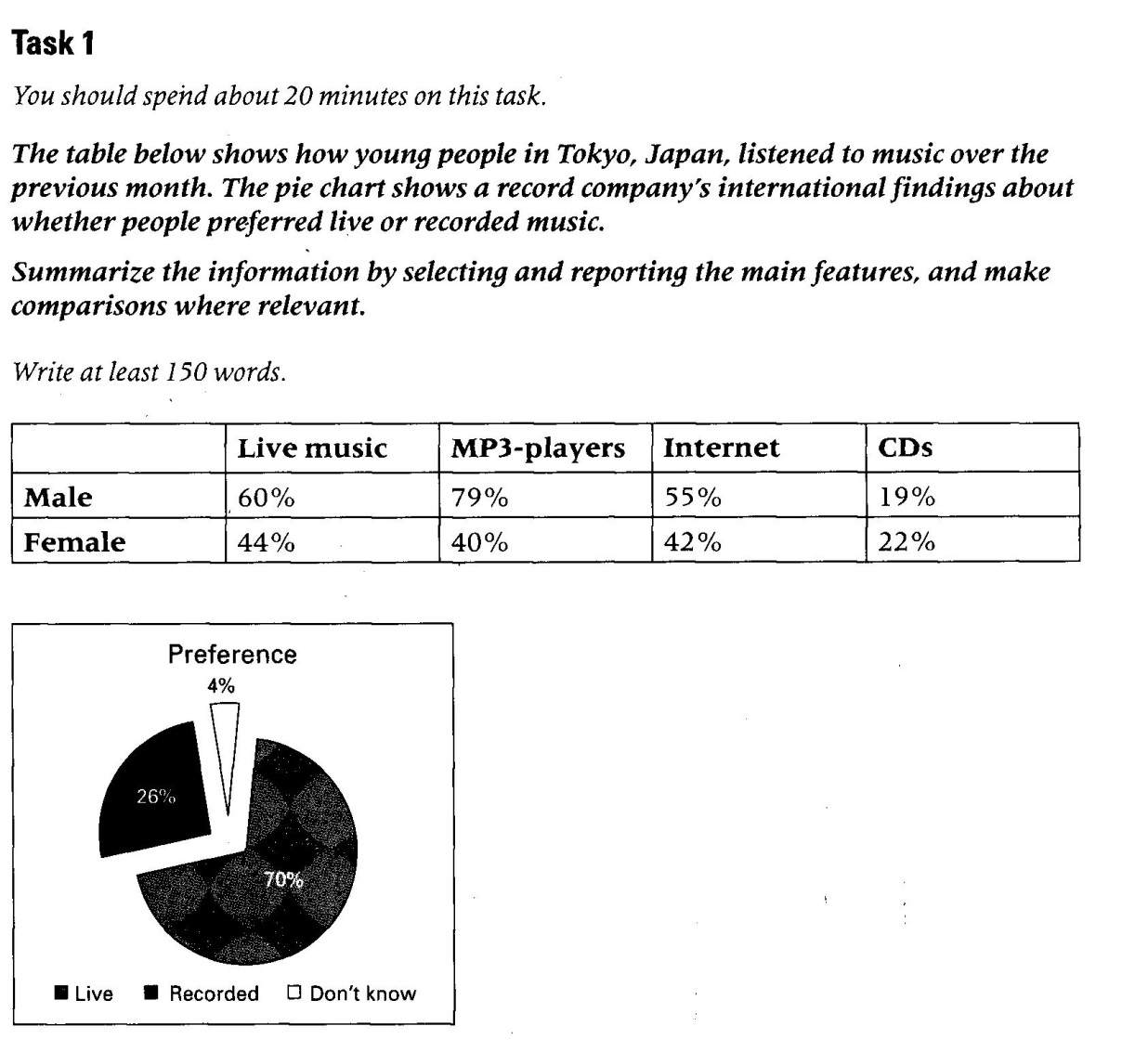 Казахский национальный университет имени аль-ФарабиМеханико-математический факультетСпециальность: 8D05401 МатематикаДисциплина: академическое письмо1. Разрешение противоречий в технических системах при изобретательской деятельности.2. Методология научного эксперимента.3.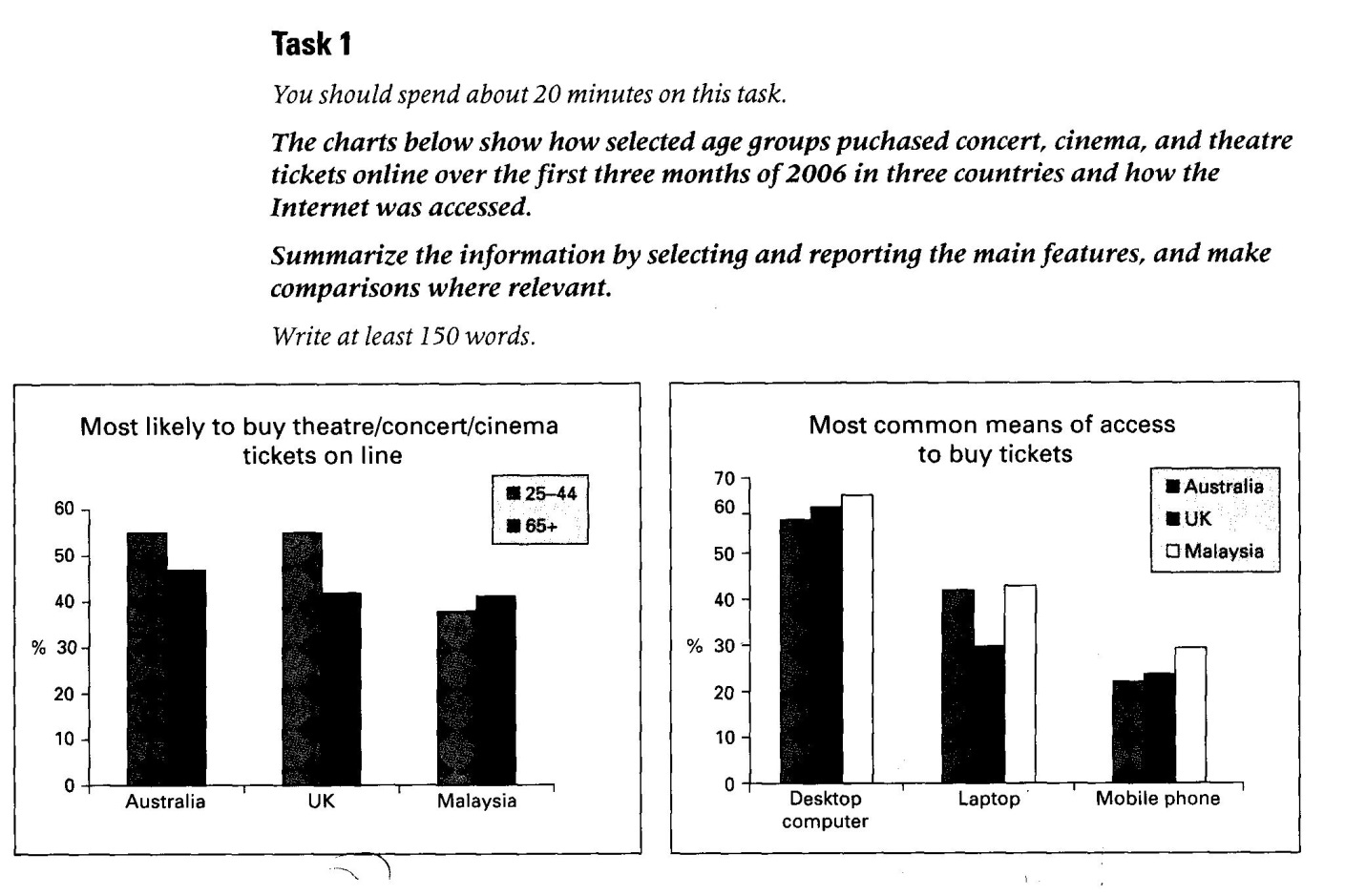 Казахский национальный университет имени аль-ФарабиМеханико-математический факультетСпециальность: 8D05401 МатематикаДисциплина: академическое письмо1. Защита интеллектуальной собственности, созданные в ходе выполнения научных работ.2. Методы системного анализа.3.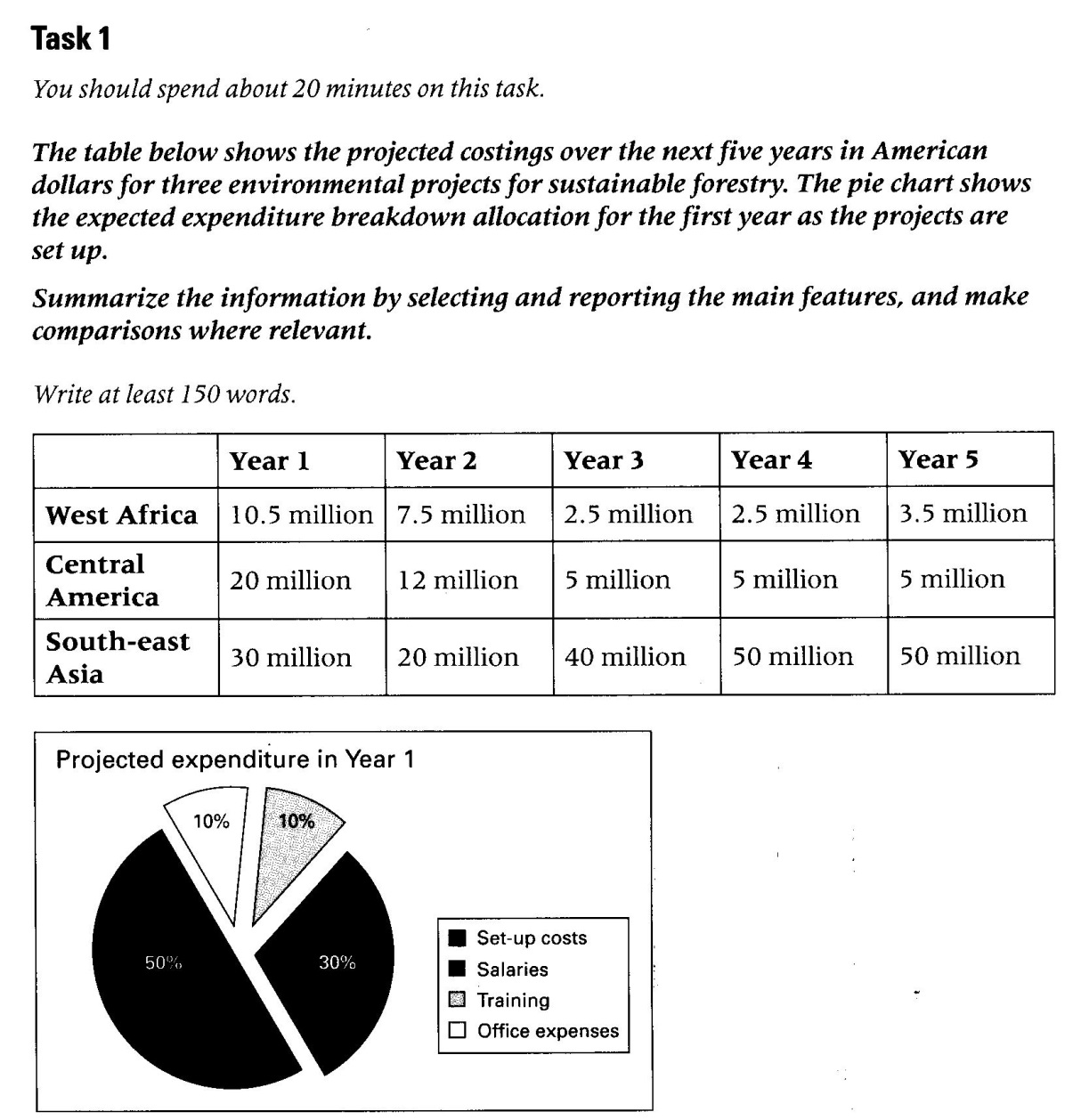 Казахский национальный университет имени аль-ФарабиМеханико-математический факультетСпециальность: 8D05401 МатематикаДисциплина: академическое письмо1. Методы графического изображения результатов экспериментальных измерений.2. Методы поиска технических решений.3.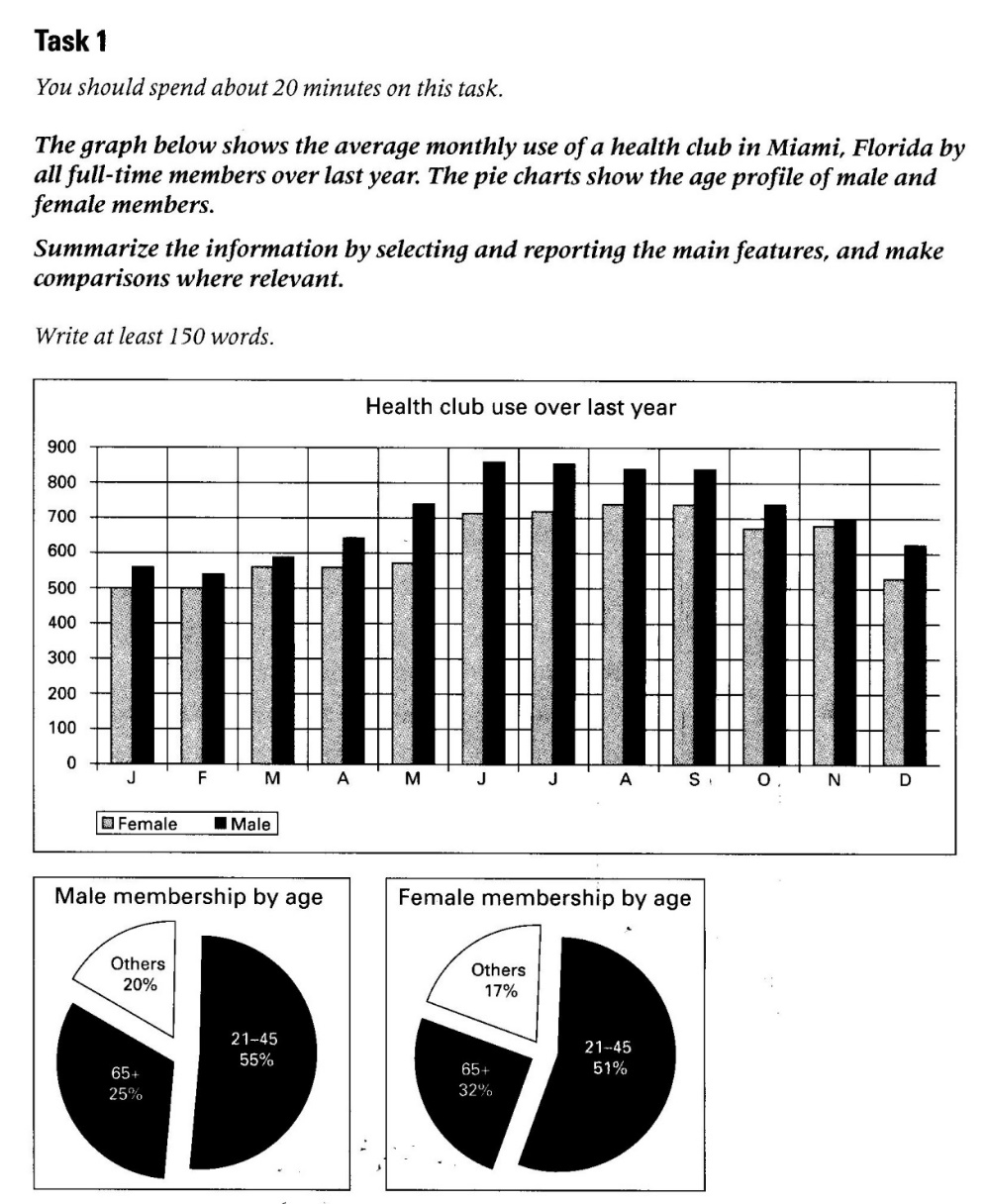 Казахский национальный университет имени аль-ФарабиМеханико-математический факультетСпециальность: 8D05401 МатематикаДисциплина: академическое письмо1. Решение изобретательских задач.2. Поиски научной информации в электронной среде.3.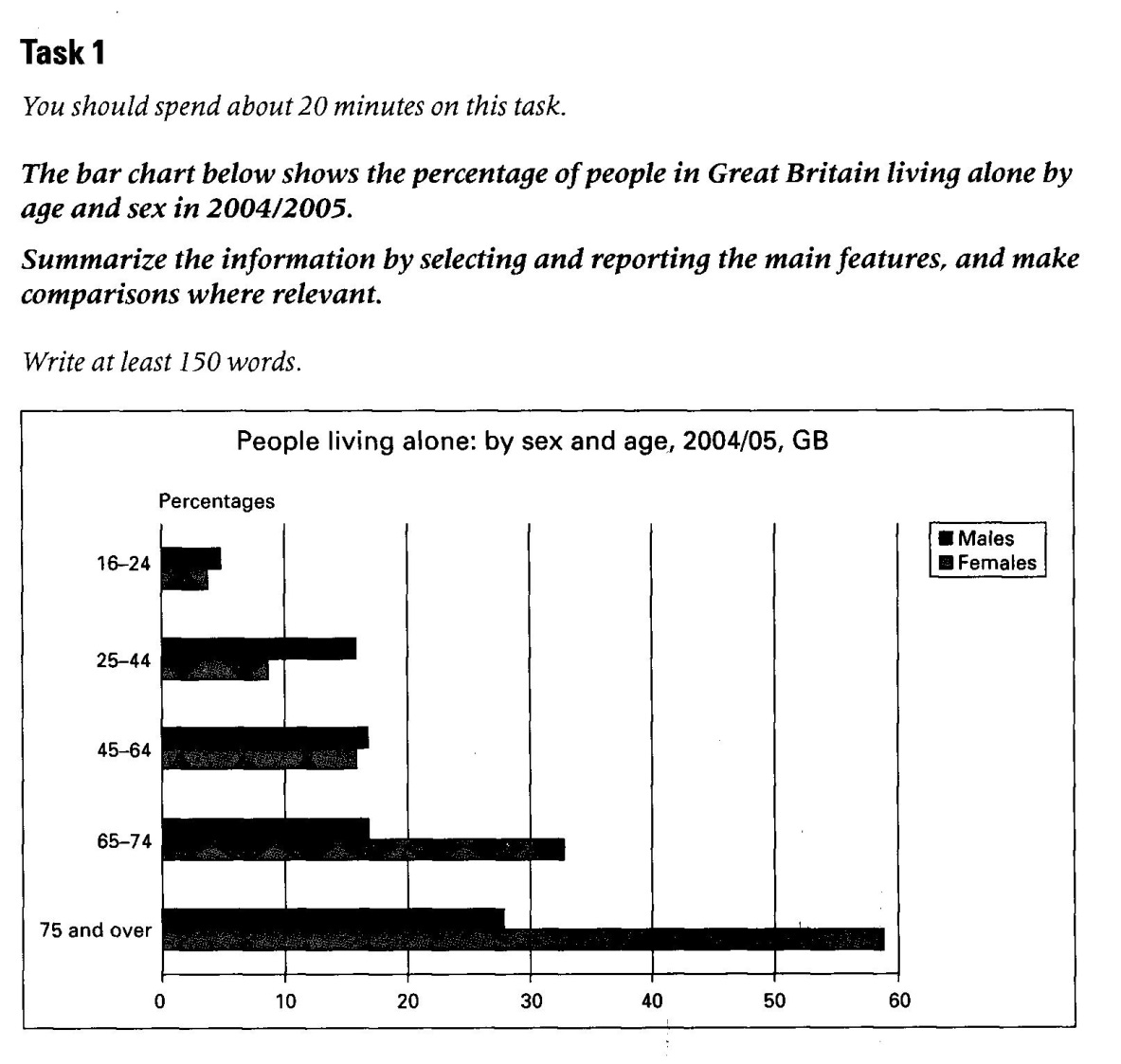 Казахский национальный университет имени аль-ФарабиМеханико-математический факультетСпециальность: 8D05401 МатематикаДисциплина: академическое письмо1. Классификация научно-исследовательских работ.2. Активизация изобретательской деятельности в научном коллективе.3.Каимов С.Т.2022-2023 уч. г.М.П.Абдибеков У.С.Каимов С.Т.2022-2023 уч. г.М.П.Абдибеков У.С.Каимов С.Т.2022-2023 уч. г.М.П.Абдибеков У.С.Каимов С.Т.2022-2023 уч. г.М.П.Абдибеков У.С.Каимов С.Т.2022-2023 уч. г.М.П.Абдибеков У.С.Каимов С.Т.2022-2023 уч. г.М.П.Абдибеков У.С.Каимов С.Т.2022-2023 уч. г.М.П.Абдибеков У.С.Каимов С.Т.2022-2023 уч. г.М.П.Абдибеков У.С.Каимов С.Т.2022-2023 уч. г.М.П.Абдибеков У.С.Каимов С.Т.2022-2023 уч. г.М.П.Абдибеков У.С.